Protokoll nr …2….. / 2017…….. fört vid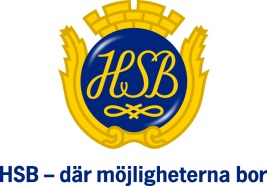 extrastämma för HSBs bostadsrättsförening Dalkullan i Sandviken
Lokal: Kanalkyrkan			                    Datum: 10 Oktober 2017	PROTOKOLL FÖR EXTRASTÄMMA§ …23…..Öppnande	Stämman öppnas av ……Lars Lisberger………………………..§ …24…..Val av stämmo-	Till ordförande utses ……Lars Lisberger………………….. att leda kvällensordförande 	förhandlingar. § …25…..Anmälan av 	Det antecknas att styrelsen uppdragit till ……Malin Östlund……….. att föra protokollförare	protokollet.§ …26…..Närvarande med-	Genom upprop eller cirkulerande lista upprättas förteckning över närvarandelemmar och röst-	medlemmar.längd (Bilaga)	Förteckningen godkännes att gälla som röstlängd för stämman.§ …27…..Fastställande av	Föreliggande dagordning fastställs av stämman.dagordning§ …28…..Protokoll-	Att jämte ordförande justera protokollet utses …..Jonas Winroth…..justerare	och ……Bo Hessman………………………..§ …29…..Kallelse	Ordförande erinrar om att medlemmarna kallats till stämman genom anslag med uppgifter om förekommande ärenden ……14 dagar innan stämman………………………..	Stämman förklaras vara i behörig ordning kallad.§ …30…..Extra stämmans	…Ett andra beslut att anta HSB’s normalstadgar 2011 version 5 godkänns avanmälda ärende	  samtliga…………………………………………………………..…..	………………………………………………………………………………..	…..	………………………………………………………………………………..	…..	…Samtliga på stämman godkänner att införa IMD-el                                                               ………………………………………………………………..….	………………………………………………………………………………..	…..	………………………………………………………………………………..	…..	………………………………………………………………………………..	…..	………………………………………………………………………………..	…..	………………………………………………………………………………..	…..			§ …31…..Avslutning	Ordförande tackar de närvarande för visat intresse och avslutar extrastämman.	Vid protokollet: .............................................................................................	Malin Östlund	Mötesordförande:………………………………………………………………….	Lars Lisberger	Justeras: .......................................................................................................	Bo Hessman	Justeras:……………………………………………………………………………..	         Jonas Winroth	